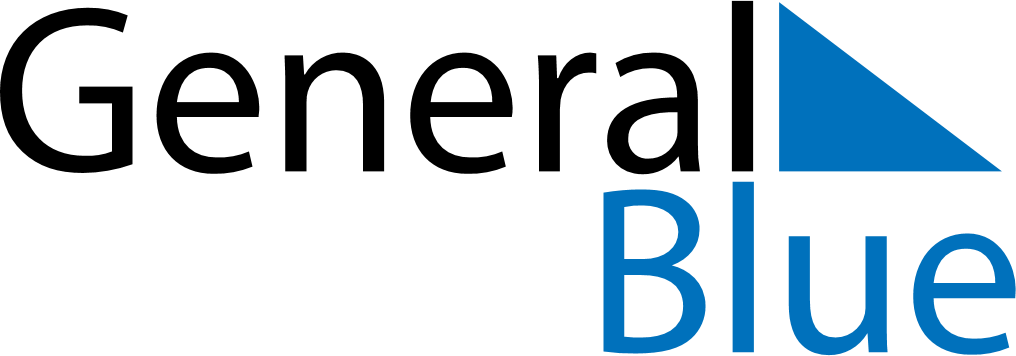 February 2024February 2024February 2024February 2024February 2024February 2024Nipawin, Saskatchewan, CanadaNipawin, Saskatchewan, CanadaNipawin, Saskatchewan, CanadaNipawin, Saskatchewan, CanadaNipawin, Saskatchewan, CanadaNipawin, Saskatchewan, CanadaSunday Monday Tuesday Wednesday Thursday Friday Saturday 1 2 3 Sunrise: 8:42 AM Sunset: 5:36 PM Daylight: 8 hours and 54 minutes. Sunrise: 8:40 AM Sunset: 5:38 PM Daylight: 8 hours and 58 minutes. Sunrise: 8:38 AM Sunset: 5:40 PM Daylight: 9 hours and 1 minute. 4 5 6 7 8 9 10 Sunrise: 8:37 AM Sunset: 5:42 PM Daylight: 9 hours and 5 minutes. Sunrise: 8:35 AM Sunset: 5:44 PM Daylight: 9 hours and 9 minutes. Sunrise: 8:33 AM Sunset: 5:46 PM Daylight: 9 hours and 13 minutes. Sunrise: 8:31 AM Sunset: 5:48 PM Daylight: 9 hours and 16 minutes. Sunrise: 8:29 AM Sunset: 5:50 PM Daylight: 9 hours and 20 minutes. Sunrise: 8:27 AM Sunset: 5:52 PM Daylight: 9 hours and 24 minutes. Sunrise: 8:26 AM Sunset: 5:54 PM Daylight: 9 hours and 28 minutes. 11 12 13 14 15 16 17 Sunrise: 8:24 AM Sunset: 5:56 PM Daylight: 9 hours and 32 minutes. Sunrise: 8:22 AM Sunset: 5:58 PM Daylight: 9 hours and 36 minutes. Sunrise: 8:20 AM Sunset: 6:00 PM Daylight: 9 hours and 40 minutes. Sunrise: 8:18 AM Sunset: 6:02 PM Daylight: 9 hours and 44 minutes. Sunrise: 8:16 AM Sunset: 6:04 PM Daylight: 9 hours and 48 minutes. Sunrise: 8:14 AM Sunset: 6:06 PM Daylight: 9 hours and 52 minutes. Sunrise: 8:11 AM Sunset: 6:08 PM Daylight: 9 hours and 56 minutes. 18 19 20 21 22 23 24 Sunrise: 8:09 AM Sunset: 6:10 PM Daylight: 10 hours and 0 minutes. Sunrise: 8:07 AM Sunset: 6:12 PM Daylight: 10 hours and 4 minutes. Sunrise: 8:05 AM Sunset: 6:14 PM Daylight: 10 hours and 8 minutes. Sunrise: 8:03 AM Sunset: 6:16 PM Daylight: 10 hours and 12 minutes. Sunrise: 8:01 AM Sunset: 6:17 PM Daylight: 10 hours and 16 minutes. Sunrise: 7:59 AM Sunset: 6:19 PM Daylight: 10 hours and 20 minutes. Sunrise: 7:56 AM Sunset: 6:21 PM Daylight: 10 hours and 24 minutes. 25 26 27 28 29 Sunrise: 7:54 AM Sunset: 6:23 PM Daylight: 10 hours and 29 minutes. Sunrise: 7:52 AM Sunset: 6:25 PM Daylight: 10 hours and 33 minutes. Sunrise: 7:50 AM Sunset: 6:27 PM Daylight: 10 hours and 37 minutes. Sunrise: 7:47 AM Sunset: 6:29 PM Daylight: 10 hours and 41 minutes. Sunrise: 7:45 AM Sunset: 6:31 PM Daylight: 10 hours and 45 minutes. 